Направление:   преподаватели школ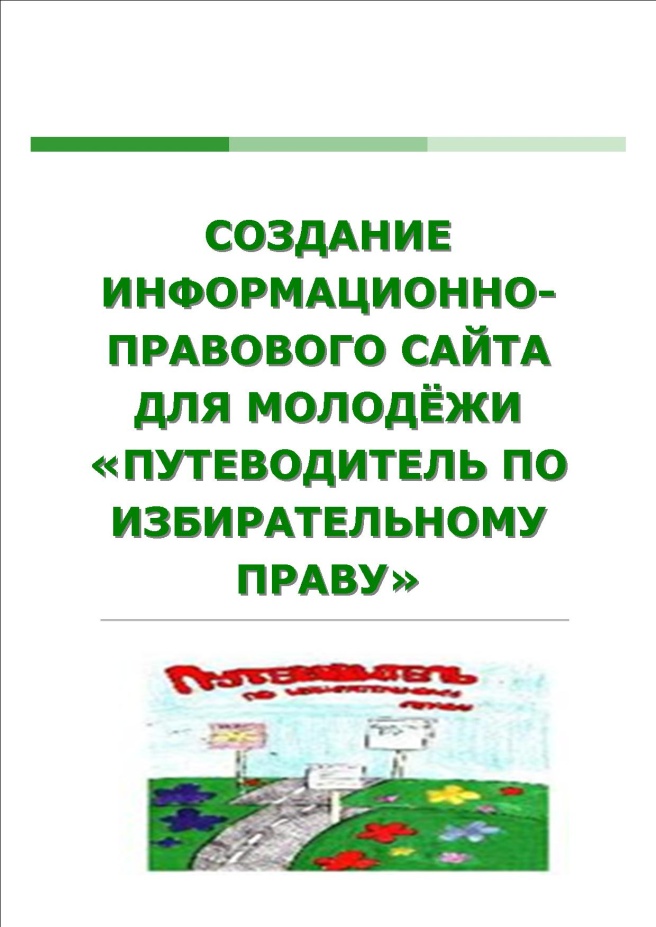 МБОУ-СОШ № 85, г. Екатеринбург,Чергинец Юлия Геннадьевна, Стрюкова Карина ЭдуардовнаСоздание информационно-правового сайта для молодёжи «Путеводитель по избирательному праву»(http://isb-putevoditel.ucoz.ru/)»Происходящие в современном обществе социально-экономические изменения предъявляют к школе новые требования: выпускникам уже недостаточно обладать широкими и разносторонними знаниями, навыками и умениями, они должны быть социально активными, ответственными людьми, обладающими определенным жизненным опытом.Скоро наши учащиеся станут избирателями. Готовы ли мы к этому? Пойдут ли молодые россияне голосовать, ясно осознавая свою роль в принятии того или иного решения? Как привить им правовую, избирательную культуру?Наблюдая за старшеклассниками, мы пришли к выводу, что вопросы избирательного права не вызывают у них практически никакого интереса. В связи с этим актуальна деятельность по разработке социально — прикладных проектов по теме избирательного права. Практика показывает, что социально - прикладные проекты помогают установить новые способы социального взаимодействия с миром взрослых, с социумом, результатом которой является создание реального «продукта», имеющего для подрастающего поколения, практическое значение. Результат выполнения такого проекта может быть непосредственно использован в практике по изучению избирательного права и его процесса.Чтобы привлечь внимание ребят к этой важнейшей отрасли права, мы решили создать информационно-правовой сайт для молодёжи нашего города «Путеводитель по избирательному праву».  ( http://isb-putevoditel.ucoz.ru/ ).   Инновационность данного Интернет-сайта  состоит в том, что, он не ставит перед собой задачи всесторонне изучить вопросы избирательного права. Информация, размещённая на сайте, позволит каждому почувствовать личностную значимость правовых знаний, поможет занять активную гражданскую позицию; юные граждане смогут оценить свои способности и возможности в изучении избирательного права, склонности, интересы к данной области знания. При работе над проектом использовались следующие методы проектно-исследовательской деятельности: анализ нормативно-правовых актов, анкетирование педагогов, учащихся и их родителей, систематизация материалов по тематике исследования и их кодификация, планирование текущее и перспективное, компьютерное моделирование, информационное моделирование, графическое моделирование.Структура информационно-правового сайта «Путеводитель по избирательному праву» выглядит следующим образом: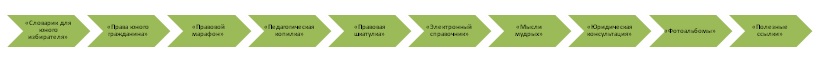 В рамках проекта предполагается, что от его участников будет исходить инициатива по продолжению проекта  за счет расширения числа партнеров активного социального взаимодействия. За счет того, что участники проекта не только осознают  его социальную значимость, но и поймут, что те творческие умения и способности, которыми они обладают, принесут реальную пользу.Созданный нами информационно-правовой сайт «Путеводитель по избирательному праву» является наглядным примером того, как совместная работа над созданием проекта помогает нам, подрастающему поколению, устанавливать  новые способы социального взаимодействия с миром взрослых, с социумом, результатом которой является создание реального «продукта», имеющего для нас, практическое значение. Мы уверены, что  результат выполнения такого проекта может быть непосредственно использован в практике по изучению избирательного права и его процесса.Литература:Боголюбов, Л. Н. Концепция гражданского образования в общеобразо-вательной школе [Текст] / Л. Н. Боголюбов [и др.] // Преподавание истории и обществознания в школе. — 2012. - № 9. — С. 20-30. Какителашвили, М. М.  Избирательное право: институт или подотрасль конституционного права? [Текст]/ М. М. Какителашвили // Российская юстиция.- 2010.- N 11. - С. 5-8.Курбатов, В. И. Курбатова О. В. Социальное проектирование [Текст]: учебное пособие/ В. И. Курбатов, О. В. Курбатова, Ростов н/Д: «Феникс», 2011. — 216 с.Луков, В.A. Социальное проектирование [Текст]: учеб. пособие. — 5-е изд., перераб. и доп. — М.: Изд-во Моск. гуманит.-социальн. академии: Флинта, 2013.Мое  действие - мой  выбор [Текст]: методическое пособие / авт. сост.  Г. М. Беспалова, Н. М. Виноградова, Т. Д. Сидорова, И. Г. Рыженкова. - М.: Ижица, 2013. - 64 с.Мухаева, Р.Т. Основы государства и права [Текст]:  учебное пособие для поступающих в вузы / Р.Т.Мухаева. - М.: ПРИОР, 2011. - 256 с.Пахомов, 	В. П. Особенности технологии проекта гражданин [Текст] / В. П. Пахомов // Проект «Гражданин»: методика и практика реализации / сост. В.П. Пахомов. – 3-е изд., доп. - Самара: НТЦ, 2012. - 80 с.